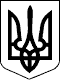 Справа № 487/5645/16-ц                        Провадження № 2/487/356/17РІШЕННЯІМЕНЕМ УКРАЇНИ03.02.2017 року                                                Заводський районний суд м. Миколаєвав складі: головуючого судді - Нікітіна Д.Г., при секретарі - Оцабера М.С., розглянувши у відкритому судовому засіданні цивільну справу за позовом ОСОБА_2, ОСОБА_3, ОСОБА_4, ОСОБА_5 до Миколаївської міської ради, третіх осіб - Третьої Миколаївської державної нотеріальної контори, Акціонерного банку "Південний " в особі Регіонального відділення АБ "Південний" в м. Миколаєві про визнання права власності в порядку спадкування за законом, -ВСТАНОВИВ:     07.11.2017 року ОСОБА_2, ОСОБА_3, ОСОБА_4, ОСОБА_5 звернулись до Заводського районного суду м. Миколаєва з позовом до Миколаївської міської ради, третіх осіб - Третьої Миколаївської державної нотеріальної контори, Акціонерного банку "Південний " в особі Регіонального відділення АБ "Південний" в м. Миколаєві про визнання права власності в порядку спадкування за законом.В позовній заяві позивачі вказали, що ОСОБА_2, ОСОБА_4, ОСОБА_5 були рідними сестрами ОСОБА_6. До шлюбу мали прізвище ОСОБА_3.ОСОБА_3 була рідною сестрою ОСОБА_7, та відповідно до реєстрації шлюбу мала прізвище ОСОБА_7.05 березня 1965р. ОСОБА_6 та ОСОБА_7 зареєстрували шлюб. Від шлюбу в них народився син - ОСОБА_8, ІНФОРМАЦІЯ_1ІНФОРМАЦІЯ_2 помер ОСОБА_7, ІНФОРМАЦІЯ_3 померла ОСОБА_6, їх син та племінник позивачів ОСОБА_8 помер ІНФОРМАЦІЯ_4ОСОБА_8 дітей не мав, дружини в нього не було, та крім позивачів, інших спадкоємців він не мав.В передбаченому законодавством України порядку позивачі звернулись до Третьої Миколаївської державної нотаріальної контори Миколаївської області із заявами про прийняття спадщини. Згідно Витягу про реєстрацію в Спадковому реєстрі №40058293 від 03.04.2015р. за даними заявами відкрита спадкова справа №57305113.До складу спадкового майна після смерті ОСОБА_8 увійшло наступнемайно:-квартира АДРЕСА_1;-квартира АДРЕСА_2;-майно, що складає вміст орендованого індивідуального банківського сейфу НОМЕР_1 в регіональному відділенні №14-01 Акціонерного банку «Південний» в м.Миколаєві (розташованому за адресою: м.Миколаїв, вул. Соборна, 40) на підставі Договору №478 на користування індивідуальним депозитним сейфом від 21.07.2010р., який оформлений на ім'я ОСОБА_8.Але оформити спадкові права та отримати свідоцтво про право на спадщину позивачі не можуть. Як стало відомо під час оформлення спадщини, правовстановлюючі документи ОСОБА_8 зберігаються в індивідуальному банківському сейфі за НОМЕР_1, орендованому ОСОБА_8 в регіональному відділенні №14-01 Акціонерного банку «Південний» на підставі Договору №478 на користування індивідуальним депозитним сейфом від 21.07.2010р., та Додаткової угоди до договору від 18.07.2014р.В свою чергу, відповідно до Постанови про відмову у вчиненні нотаріальних дій від 10.10.2016р. №2550/02-31 Третьою Миколаївською державною нотаріальною конторою Миколаївської області позивачам відмовлено в видачі свідоцтва про право на спадщину за законом на вміст орендованого індивідуального банківського сейфу НОМЕР_1 в регіональному відділенні №14-01 Акціонерного банку «Південний» в м.Миколаєві (розташованому за адресою: м.Миколаїв, вул. Соборна, 40) на підставі Договору №478 на користування індивідуальним депозитним сейфом від 21.07.2010р., який оформлений на ім'я ОСОБА_8.    В судове засідання представник позивачі не з'явилися, надали до суду заяву, просили слухати справу за їх відсутності, позовні вимоги підтримали в повному обсязі, просили позов задовольнити.Представник відповідача в судове засідання не з'явився, надав до суду письмові заперечення, просив суд відмовити в задоволенні позову.Треті особи в судове засідання не з'явились, надали до суду заяви, посили розглядати справи у їх відсутність.Дослідивши матеріали справи, суд приходить до наступного:Як встановлено судом, ОСОБА_2, ОСОБА_4, ОСОБА_5 були рідними сестрами ОСОБА_6. До шлюбу мали прізвище ОСОБА_3.ОСОБА_3 була рідною сестрою ОСОБА_7, та відповідно до реєстрації шлюбу мала прізвище.05 березня 1965р. ОСОБА_6 та ОСОБА_7 зареєстрували шлюб. Від шлюбу в них народився син - ОСОБА_8, ІНФОРМАЦІЯ_1ІНФОРМАЦІЯ_2 помер ОСОБА_7, ІНФОРМАЦІЯ_3 померла ОСОБА_6, їх син та племінник позивачів ОСОБА_8 помер ІНФОРМАЦІЯ_4ОСОБА_8 на момент смерті дітей не мав, дружини в нього не було, та крім позивачів, інших спадкоємців він не мав.В передбаченому законодавством України порядку позивачі звернулись до Третьої Миколаївської державної нотаріальної контори Миколаївської області із заявами про прийняття спадщини. Згідно Витягу про реєстрацію в Спадковому реєстрі №40058293 від 03.04.2015р. за даними заявами відкрита спадкова справа №57305113.До складу спадкового майна після смерті ОСОБА_8 увійшло наступнемайно:-квартира АДРЕСА_1;-квартира АДРЕСА_2;-майно, що складає вміст орендованого індивідуального банківського сейфу НОМЕР_1 в регіональному відділенні №14-01 Акціонерного банку «Південний» в м.Миколаєві (розташованому за адресою: м.Миколаїв, вул. Соборна, 40) на підставі Договору №478 на користування індивідуальним депозитним сейфом від 21.07.2010р., який оформлений на ім'я ОСОБА_8.Але оформити спадкові права та отримати свідоцтво про право на спадщину позивачі не можуть. Як стало відомо під час оформлення спадщини, правовстановлюючі документи ОСОБА_8 зберігаються в індивідуальному банківському сейфі за НОМЕР_1, орендованому ОСОБА_8 в регіональному відділенні №14-01 Акціонерного банку «Південний» на підставі Договору №478 на користування індивідуальним депозитним сейфом від 21.07.2010р., та Додаткової угоди до договору від 18.07.2014р.В свою чергу, відповідно до Постанови про відмову у вчиненні нотаріальних дій від 10.10.2016р. №2550/02-31 Третьою Миколаївською державною нотаріальною конторою Миколаївської області позивачам відмовлено в видачі свідоцтва про право на спадщину за законом на вміст орендованого індивідуального банківського сейфу НОМЕР_1 в регіональному відділенні №14-01 Акціонерного банку «Південний» в м.Миколаєві (розташованому за адресою: м.Миколаїв, вул. Соборна, 40) на підставі Договору №478 на користування індивідуальним депозитним сейфом від 21.07.2010р., який оформлений на ім'я ОСОБА_8.Відповідно до копії опису виявленого майна при розкритті індивідуального депозитного сейфа НОМЕР_1 від 03.08.2015 року, в депозитному сейфі міститься:посвідчення НОМЕР_2, посвідчення НОМЕР_3, посвідчення НОМЕР_4, посвідчення НОМЕР_5, посвідчення НОМЕР_6, посвідчення НОМЕР_7, посвідчення НОМЕР_8, посвідчення НОМЕР_9, посвідчення НОМЕР_10 з довідкою, посвідчення НОМЕР_11, посвідчення НОМЕР_12, посвідчення НОМЕР_13, посвідчення № НОМЕР_14, посвідчення НОМЕР_15, посвідчення "Нагрудний знак" до диплому НОМЕР_16 посвідчення НОМЕР_17, посвідчення НОМЕР_18, посвідчення НОМЕР_19, посвідчення"За победу над Германией в ВОВ" ОСОБА_10, посвідчення НОМЕР_20 "Медаль за отвагу" ОСОБА_11, посвідчення Знак НОМЕР_21 "Заслуженный работник МВД" ОСОБА_12, орденська книжка НОМЕР_22 на ім'я "ОСОБА_11", орденська книжка НОМЕР_23 на ім'я "ОСОБА_17", орденська книжка НОМЕР_24 на ім'я "НОМЕР_25", орденська книжка НОМЕР_26 на ім'я "НОМЕР_10", орденська книжка НОМЕР_27 на ім'я "ОСОБА_18",посвідчення НОМЕР_28, посвідчення НОМЕР_29, посвідчення НОМЕР_30, посвідчення НОМЕР_31, посвідчення НОМЕР_32, посвідчення НОМЕР_33, посвідчення НОМЕР_34, посвідчення НОМЕР_35 на ім'я "НОМЕР_25", вітальна листівка на імя " ОСОБА_11", закордонний паспорт НОМЕР_36 на ім'я "ОСОБА_19", паспорт України НОМЕР_37 на ім'я "ОСОБА_19", свідоцтво про народження НОМЕР_38 на ім'я "ОСОБА_19", диплом НОМЕР_39 на ім'я "ОСОБА_13", посвідчення Про "нагрудный знак" к диплому НОМЕР_39 ОСОБА_13, додаток до диплома НОМЕР_39 на ім'я "ОСОБА_13", свідоцтво про смерть НОМЕР_40 на ім'я ОСОБА_14, договір з Миколаївобленерго №4968 от 20.10.2014, довідка про склад сім'ї ЖЕК №3, технічний паспорт (ксерокопія) на квартиру АДРЕСА_3, технічний паспорт (ксерокопія) на квартиру АДРЕСА_4, договір купівлі продажу (ксерокопія) № 227002, витяг (К/К) №864881 у кількості 2 шт., витяг (К/К) №1309064 у кількості 2 шт., свідоцтво про право на спадщину НОМЕР_41, ощадкнижка НОМЕР_42 на ім'я ОСОБА_14, ощадкнижка НОМЕР_43 на ім'я ОСОБА_14, договір купівлі продажу (ксерокопія) № 227002, технічний паспорт (дублікат) на квартиру АДРЕСА_3, довідка про склад сім'ї, технічний паспорт на квартиру АДРЕСА_4, свідоцтво про право на спадщину НОМЕР_44, свідоцтво про право власності НОМЕР_45, свідоцтво про право на спадщину НОМЕР_46, довідка про склад сім'ї ЖЕК №3, стопка з гравіюванням з металу білого кольору у кількості 3 шт., чарка на ніжці з металу білого кольору у кількості 2 шт., рюмка велика з металу білого кольору у кількості 1 шт., цукерниця з металу білого кольору у кількості 1 шт., сливочник з металу білого кольору у кількості 1 шт., ложка чайна з вітою ручкою з металу білого кольору у кількості 4 шт., ложка чайна з металу білого кольору в кількості 6 шт., ложка столова з металу білого кольору у кількості 4 шт., ложка столова з металу білого кольору у кількості 1 шт., ложка столова з металу білого кольору у кількості 1 шт., ложка з металу білого кольору у кількості 1 шт., вилка з металу білого кольору у кількості 1 шт., щипці з металу білого кольору у кількості 1 шт., щипці з металу білого кольору у кількості 1 шт., металічна фігурка з металу білого кольору у кількості 1 шт., портсигар з металу білого кольору у кількості 1 шт., портсигар з металу білого кольору у кількості 1 шт., орден "Красной звезды" №77687, орден "Красной звезды" №2041512, орден "Красной звезды" №3163877, орден "Красной звезды" №334772, орден "Отечественная война" №289085, орден "Отечественная война" №163919, орден "Отечественная война" №4486, орден "Отечественная война" №209451, нагорода на планці Орден боевого красного знамени №128507 "за победу над Германией" в кількості 2 шт., медаль "за отвагу" №87592, медаль "за освобождение Праги", медаль "за боевые заслуги" №6904, медаль "за боевые заслуги" №32998, медаль "за успехи в социалистическом сельськом хозяйстве" велика та мала (жовта 2 шт., чорна 1 шт.), медаль "за оборону Севастополя" б/н, медаль "за боевые заслуги" №83341, орден боевого красного знамени №14157, Нагрудный знак(ромб) ЛКВВМА им.Можайского, Орден Ленина №67844, монета з металу жовтого кольору у футлярі "2 гривні", Нагрудный знак (ромб) ЛКВВМА им.Можайского, Нагрудный знак "50 лет образования СССР", медальон на ланцюжку имп. Александр III", значок "Завод электроприбор", підвіска "ромб" з гравіюванням ОСОБА_16, каблучка з блакитним камнем,монета "One troy ounce", Знак "МОПР2", Значок "ГТО" ВО1056, Знак "Ворошиловский стрелок", знак "отличник ВМФ", кріплення для медалі, знак "VRC", підвіска "Бог спаси царя", Значок "Верховный совет Сев.Осет.АССР", ланцюжок з трьома підвісками з металу жовтого кольору, ланцюжок з металу жовтого кольору у кількості 5 шт.., браслет з ланцюжка з металу жовтого кольору у кількості 2 шт., підвіска "хрестик" з металу жовтого кольору у кількості 3 шт., коронки металл. 5 шт. та "мост" з металу жовтого кольору, каблучки (великі) з металу жовтого кольору у кількості 4 шт., каблучки з металу жовтого кольору у кількості 6 шт., сережки з білим камнем з металу жовтого кольору 1 пара., перо від авторучки з металу жовтого кольору у кількості 3 шт., сережка "Кольцо" з металу жовтого кольору у кількості 1 шт., сережка без каменя з металу жовтого кольору у кількості 1 шт., підвіска "глаз" з металу жовтого кольору у кількості 2 шт., "серп та молот" з металу жовтого кольору у кількості 1 шт., фрагмент прикраси з білими та одним темник каменем з металу жовтого кольору у кількості 1 шт., часи жіночі з браслетом з металу жовтого кольору у кількості 1 шт., часи чоловічі без браслету з металу жовтого кольору у кількості 1 шт., сережки "підкова" з металу жовтого кольору у кількості 1 пара, сережки "підкова з зіркою" з металу жовтого кольору у кількості 1 пара, булавка "якір" з металу жовтого кольору у кількості 1 шт., булавка "з каменями червоного кольору" з металу жовтого кольору у кількості 1 шт., сережки без каменя з металу жовтого кольору у кількості 1 шт., купюри "долари США номіналом 100" у кількості 229 шт. (сума 22900 дол. США), купюри "Євро номіналом 10" у кількості 3 шт. (сума 30 євро), купюри "Євро номіналом 50" у кількості 4 шт. (сума 200 євро), купюри "Євро номіналом 100" у кількості 4 шт. (сума 400 євро), купюри "Євро номіналом 100" у кількості 5 шт. (сума 500 євро), монети з металу білого кольору неправильної форми з профилем чоловіка у кількості 11 шт., кляссер чорний 10см.х10см. у кількості 1 шт., медальон з білого металу у кількості 2 шт., монети з жовтого металу у кількості 10 шт., підвіска з білого металу у кількості 5 шт., підвіска з металу жовтого кольору у кількості 3 шт., кляссер коричневого кольору 14смх7см. у кількості 1 шт., вироби круглої форми з металу білого кольору у кількості 57 шт., кляссер рудого кольору 11х25 см., ордена (прикріплені на обкладинку), медалі у кількості 26 шт., знаки нагрудні (прикріплені на обкладинку) у кількості 13 шт.Відповідно до ст. 1216 ЦК України спадкуванням є перехід прав та обов'язків (спадщини) від фізичної особи, яка померла (спадкодавця), до інших осіб (спадкоємців).Відповідно до ст. 1217 ЦК України спадкування здійснюється за законом або заповітом.За змістом ст. 1218 ЦК України, до складу спадщини входять усі права права та обов'язки, що належали спадкодавцеві на момент відкриття спадщини і не припинилися внаслідок його смерті.Відповідно до ч. 1 ст. 1297 Цивільного кодексу України, спадкоємець, який прийняв спадщину, у складі якої є нерухоме майно, зобов'язаний звернутися до нотаріуса за видачею йому свідоцтва про право на спадщину на нерухоме майно.Відповідно до вимог ст. 1296 ЦК України спадкоємець, який прийняв спадщину, може одержати свідоцтво про право на спадщину, відсутність свідоцтва про право на спадщину не позбавляє спадкоємця права на спадщину.Згідно з роз'ясненнями п. 23 постанови Пленуму Верховного Суду України від 30.05.2008 року №7 Про судову практику у справах про спадкування свідоцтво про право на спадщину видається за письмовою заявою спадкоємців, які прийняли спадщину в порядку, установленому цивільним законодавством. За наявності умов для одержання в нотаріальній конторі свідоцтва про право на спадщину вимоги про визнання права на спадщину судовому розглядові не підлягають. У разі відмови нотаріуса в оформленні права на спадщину особа може звернутися до суду за правилами позовного провадження.Згідно ст. 328 ЦК України право власності набувається на підставах, що не заборонені законом, зокрема з правочинів.У відповідності до ч.1 ст. 392 ЦК України, власник майна може пред'явити позов про визнання його права власності, якщо це право оспорюється або не визнається іншою особою, а також у разі втрати ним документа, який засвідчує його право власностіЗ урахуванням викладеного, суд приходить до пероконання, що позовні вимоги ОСОБА_2, ОСОБА_3, ОСОБА_4, ОСОБА_5 є обгрунтованими та такими, що підлягають задоволенню в повному обсязі.            Керуючись ст.ст.10, 60, 212-215 ЦПК України, суд -ВИРІШИВ:     Позов ОСОБА_2, ОСОБА_3, ОСОБА_4, ОСОБА_5 до Миколаївської міської ради, третіх осіб - Третьої Миколаївської державної нотеріальної контори, Акціонерного банку "Південний " в особі Регіонального відділення АБ "Південний" в м. Миколаєві про визнання права власності в порядку спадкування за законом- задовольнити.Визнати за ОСОБА_2, ОСОБА_3, ОСОБА_4, ОСОБА_5 право власності на майно яке знаходиться в індивідуальному депозитному сейфі НОМЕР_1 від 03.08.2015 року, а саме:посвідчення НОМЕР_2, посвідчення НОМЕР_3, посвідчення НОМЕР_4, посвідчення НОМЕР_5, посвідчення НОМЕР_6, посвідчення НОМЕР_7, посвідчення НОМЕР_8, посвідчення НОМЕР_9, посвідчення НОМЕР_10 з довідкою, посвідчення НОМЕР_11, посвідчення НОМЕР_12, посвідчення НОМЕР_13, посвідчення № НОМЕР_14, посвідчення НОМЕР_15, посвідчення "Нагрудний знак" до диплому НОМЕР_16 посвідчення НОМЕР_17, посвідчення НОМЕР_18, посвідчення НОМЕР_19, посвідчення"За победу над Германией в ВОВ" ОСОБА_10, посвідчення НОМЕР_20 "Медаль за отвагу" ОСОБА_11, посвідчення Знак НОМЕР_21 "Заслуженный работник МВД" ОСОБА_12, орденська книжка НОМЕР_22 на ім'я "ОСОБА_11", орденська книжка НОМЕР_23 на ім'я "ОСОБА_17", орденська книжка НОМЕР_24 на ім'я "НОМЕР_25", орденська книжка НОМЕР_26 на ім'я "НОМЕР_10", орденська книжка НОМЕР_27 на ім'я "ОСОБА_18",посвідчення НОМЕР_28, посвідчення НОМЕР_29, посвідчення НОМЕР_30, посвідчення НОМЕР_31, посвідчення НОМЕР_32, посвідчення НОМЕР_33, посвідчення НОМЕР_34, посвідчення НОМЕР_35 на ім'я "НОМЕР_25", вітальна листівка на імя " ОСОБА_11", закордонний паспорт НОМЕР_36 на ім'я "ОСОБА_19", паспорт України НОМЕР_37 на ім'я "ОСОБА_19", свідоцтво про народження НОМЕР_38 на ім'я "ОСОБА_19", диплом НОМЕР_39 на ім'я "ОСОБА_13", посвідчення Про "нагрудный знак" к диплому НОМЕР_39 ОСОБА_13, додаток до диплома НОМЕР_39 на ім'я "ОСОБА_13", свідоцтво про смерть НОМЕР_40 на ім'я ОСОБА_14, договір з Миколаївобленерго №4968 от 20.10.2014, довідка про склад сім'ї ЖЕК №3, технічний паспорт (ксерокопія) на квартиру АДРЕСА_3, технічний паспорт (ксерокопія) на квартиру АДРЕСА_4, договір купівлі продажу (ксерокопія) № 227002, витяг (К/К) №864881 у кількості 2 шт., витяг (К/К) №1309064 у кількості 2 шт., свідоцтво про право на спадщину НОМЕР_41, ощадкнижка НОМЕР_42 на ім'я ОСОБА_14, ощадкнижка НОМЕР_43 на ім'я ОСОБА_14, договір купівлі продажу (ксерокопія) № 227002, технічний паспорт (дублікат) на квартиру АДРЕСА_3, довідка про склад сім'ї, технічний паспорт на квартиру АДРЕСА_4, свідоцтво про право на спадщину НОМЕР_44, свідоцтво про право власності НОМЕР_45, свідоцтво про право на спадщину НОМЕР_46, довідка про склад сім'ї ЖЕК №3, стопка з гравіюванням з металу білого кольору у кількості 3 шт., чарка на ніжці з металу білого кольору у кількості 2 шт., рюмка велика з металу білого кольору у кількості 1 шт., цукерниця з металу білого кольору у кількості 1 шт., сливочник з металу білого кольору у кількості 1 шт., ложка чайна з вітою ручкою з металу білого кольору у кількості 4 шт., ложка чайна з металу білого кольору в кількості 6 шт., ложка столова з металу білого кольору у кількості 4 шт., ложка столова з металу білого кольору у кількості 1 шт., ложка столова з металу білого кольору у кількості 1 шт., ложка з металу білого кольору у кількості 1 шт., вилка з металу білого кольору у кількості 1 шт., щипці з металу білого кольору у кількості 1 шт., щипці з металу білого кольору у кількості 1 шт., металічна фігурка з металу білого кольору у кількості 1 шт., портсигар з металу білого кольору у кількості 1 шт., портсигар з металу білого кольору у кількості 1 шт., орден "Красной звезды" №77687, орден "Красной звезды" №2041512, орден "Красной звезды" №3163877, орден "Красной звезды" №334772, орден "Отечественная война" №289085, орден "Отечественная война" №163919, орден "Отечественная война" №4486, орден "Отечественная война" №209451, нагорода на планці Орден боевого красного знамени №128507 "за победу над Германией" в кількості 2 шт., медаль "за отвагу" №87592, медаль "за освобождение Праги", медаль "за боевые заслуги" №6904, медаль "за боевые заслуги" №32998, медаль "за успехи в социалистическом сельськом хозяйстве" велика та мала (жовта 2 шт., чорна 1 шт.), медаль "за оборону Севастополя" б/н, медаль "за боевые заслуги" №83341, орден боевого красного знамени №14157, Нагрудный знак(ромб) ЛКВВМА им.Можайского, Орден Ленина №67844, монета з металу жовтого кольору у футлярі "2 гривні", Нагрудный знак (ромб) ЛКВВМА им.Можайского, Нагрудный знак "50 лет образования СССР", медальон на ланцюжку имп. Александр III", значок "Завод электроприбор", підвіска "ромб" з гравіюванням ОСОБА_16, каблучка з блакитним камнем,монета "One troy ounce", Знак "МОПР2", Значок "ГТО" ВО1056, Знак "Ворошиловский стрелок", знак "отличник ВМФ", кріплення для медалі, знак "VRC", підвіска "Бог спаси царя", Значок "Верховный совет Сев.Осет.АССР", ланцюжок з трьома підвісками з металу жовтого кольору, ланцюжок з металу жовтого кольору у кількості 5 шт.., браслет з ланцюжка з металу жовтого кольору у кількості 2 шт., підвіска "хрестик" з металу жовтого кольору у кількості 3 шт., коронки металл. 5 шт. та "мост" з металу жовтого кольору, каблучки (великі) з металу жовтого кольору у кількості 4 шт., каблучки з металу жовтого кольору у кількості 6 шт., сережки з білим камнем з металу жовтого кольору 1 пара., перо від авторучки з металу жовтого кольору у кількості 3 шт., сережка "Кольцо" з металу жовтого кольору у кількості 1 шт., сережка без каменя з металу жовтого кольору у кількості 1 шт., підвіска "глаз" з металу жовтого кольору у кількості 2 шт., "серп та молот" з металу жовтого кольору у кількості 1 шт., фрагмент прикраси з білими та одним темник каменем з металу жовтого кольору у кількості 1 шт., часи жіночі з браслетом з металу жовтого кольору у кількості 1 шт., часи чоловічі без браслету з металу жовтого кольору у кількості 1 шт., сережки "підкова" з металу жовтого кольору у кількості 1 пара, сережки "підкова з зіркою" з металу жовтого кольору у кількості 1 пара, булавка "якір" з металу жовтого кольору у кількості 1 шт., булавка "з каменями червоного кольору" з металу жовтого кольору у кількості 1 шт., сережки без каменя з металу жовтого кольору у кількості 1 шт., купюри "долари США номіналом 100" у кількості 229 шт. (сума 22900 дол. США), купюри "Євро номіналом 10" у кількості 3 шт. (сума 30 євро), купюри "Євро номіналом 50" у кількості 4 шт. (сума 200 євро), купюри "Євро номіналом 100" у кількості 4 шт. (сума 400 євро), купюри "Євро номіналом 100" у кількості 5 шт. (сума 500 євро), монети з металу білого кольору неправильної форми з профилем чоловіка у кількості 11 шт., кляссер чорний 10см.х10см. у кількості 1 шт., медальон з білого металу у кількості 2 шт., монети з жовтого металу у кількості 10 шт., підвіска з білого металу у кількості 5 шт., підвіска з металу жовтого кольору у кількості 3 шт., кляссер коричневого кольору 14смх7см. у кількості 1 шт., вироби круглої форми з металу білого кольору у кількості 57 шт., кляссер рудого кольору 11х25 см., ордена (прикріплені на обкладинку), медалі у кількості 26 шт., знаки нагрудні (прикріплені на обкладинку) у кількості 13 шт.Рішення набирає законної сили через 10 днів після його проголошення та може бути оскаржено до апеляційного суду Миколаївської області через Заводський районний суд м. Миколаєва в строк і порядок, встановлений ст.ст. 294,296 ЦПК України.     Суддя:                                                                                        Д.Г. Нікітін